
 Говорит Светофорик:              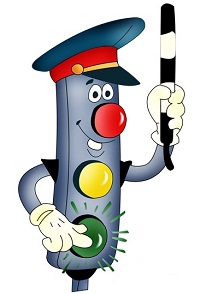 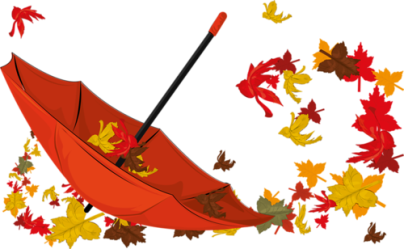 Правила поведения на дороге в осенний период1.В осенний период на дрогах наблюдается плохая видимость из-за частых туманов, сокращения светового дня.Водители транспортных средств внимательно следят за дорогой и едущими рядом автомашинами, поэтому могут не заметить пешехода, стоящего на тёмной обочине.Переходи проезжую часть только в строго установленныххорошо освещённых местах!2.Часто в осенний период дорога сырая и скользкая, тормозной путь транспортных средств увеличивается.При переходе проезжей части даже на зелёный сигнал светофора убедись, что транспорт остановился и водители пропускают тебя!Если на твоей верхней одежде или обуви нет светоотражающих элементов, обязательно носи фликер!Пешеход, будь бдителен!